 Rougets marinés et tomates au four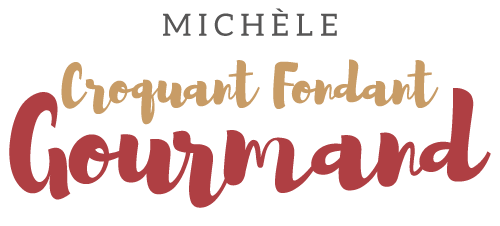  Pour 2 Croquants-Gourmands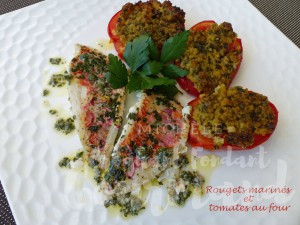 Les filets de rouget :
- 4 filets de rougets (surgelés pour moi)
- 2 càs d'huile d'olive
- 1 càs de jus de citron
- 1 grosse càs de persil haché
- sel & poivre du moulinRincer et sécher les filets de rouget.
Vérifier qu'il n'y a pas d'arête et les poser dans un plat.
Mélanger l'huile, le citron et le persil. Saler & poivrer.
Couvrir les filets de rougets de cette marinade.
Laisser au frais pendant au moins 1 heure (jusqu'au lendemain pour moi).
Au moment de passer à table, faire cuire les filets dans une poêle chaude,
côté peau pendant 3 minutes puis 1 minute côté chair.
Déposer sur les assiettes chaudes.
Verser la marinade dans la poêle et la laisser réduire quelques secondes à feu très vif.Les tomates :
- 4 tomates
- 2 càs de chapelure
- 2 càs de moutarde
- 2 càs de persil haché
- 4 càs d'huile d'olive
- sel & poivre du moulinUn plat à four
Préchauffage du four à 180°C 

Laver les tomates et les couper en deux.
Les déposer dans un plat à four.
Mélanger dans un bol la chapelure, la moutarde, le persil et l'huile.
Saler et poivrer.
Répartir cette préparation sur les tomates.
Enfourner pendant environ 30 minutes.

Au moment de passer à table, mettre sur l'assiette les tomates, les filets de rougets et 
quelques gouttes de marinade réduite.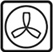 